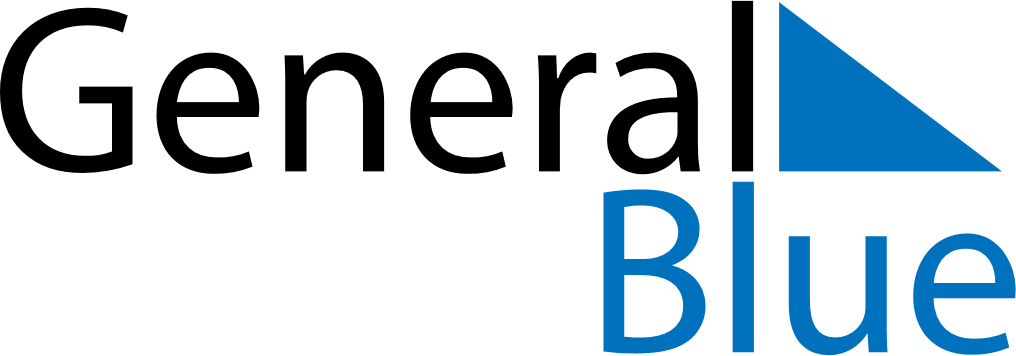 May 2027May 2027May 2027May 2027PortugalPortugalPortugalMondayTuesdayWednesdayThursdayFridaySaturdaySaturdaySunday112Labour DayLabour DayMother’s Day34567889101112131415151617181920212222232425262728292930Corpus Christi31